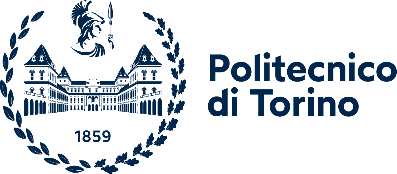 POLITO pre-application formSe intendi presentare il tuo ERC scegliendo il Politecnico di Torino come istituzione ospitante dovrai inviare il seguente pre-application form compilato in formato pdf via e-mail a erc@polito.itSe in particolare desideri ricevere il supporto di PoliTO per la scrittura della proposta, sarà necessario inviare il modulo al più tardi, 4 mesi prima delle scadenze di ciascuna rispettiva call ERC. Il Work Programme e le scadenze delle call saranno pubblicate dalla Commissione europea al seguente link.
Verrai informato al più presto, dopo una procedura di screening interna, sull’esito.  Se sarà positivo riceverai la lettera ERC da parte della Host Institution firmata dal Politecnico di Torino e verrai contattato per avviare il supporto Polito nella preparazione della tua proposta, se lo richiederai.
Il presente pre-application form del Politecnico di Torino si basa su una serie di informazioni che saranno comunque richieste anche nella domanda completa ufficiale dell’ERC.
Tratteremo queste informazioni con la massima riservatezza e saranno utilizzate al solo scopo di consentire la preselezione delle proposte da parte del Politecnico di Torino.Nel campo della protezione dei dati e della privacy, Polito applica i principi di protezione dei dati e affronta le questioni relative al trattamento dei dati personali come stabilito dal Regolamento generale sulla protezione dei dati (UE), GDPR n. 2016/679. Dal 2018 POLITO ha individuato un responsabile della protezione dei dati (DPO). Il responsabile della protezione dei dati garantisce la conformità dei processi e delle pratiche alla normativa UE e nazionale.Scegli una di queste opzioni:             Area Ricerca             Ufficio Ricerca di Eccellenza e Mobilità dei Ricercatori             Politecnico di Torino   Corso Duca degli Abruzzi, 24 – 10129 Torino – Italia             tel: +39 011.090.7908   fax: +39 011.090.6171             europoli@polito.it   www.polito.itStarting/Consolidator/Advanced Grant (please choose one)Research proposal [Part B1]Proposal Full TitlePROPOSAL ACRONYMCover Page:Name of the Principal Investigator (PI) Name of the PI's host institution for the project Proposal duration in monthsText highlighted in grey should be deletedProposal summaryThe summary should, at a glance, provide the reader with a clear understanding of the objectives of the research proposal       and how they will be achieved. The abstract will be used as the short description of your research proposal in the evaluation process and in communications to contact in particular the potential remote referees.  It must therefore be short and precise and should not contain confidential information.Please use plain typed text, avoiding formulae and other special characters. The abstract must be written in English. There is a limit of 2000 characters (spaces and line breaks included).Section a: Extended Synopsis of the scientific proposal (max. 2  pages)[The Extended Synopsis should give a concise presentation of the scientific proposal, with particular attention to the ground-breaking nature of the research project, which will allow the evaluation of the feasibility of the outlined scientific approach. Describe the proposed work in the context of the state of the art of the field. References to literature should also be included (but do not counts towatds the page limits). Please respect the following formatting constraints: Times New Roman, Arial or similar, at least font size 11, margins (2.0cm side and 1.5cm top and bottom), single line spacing.Section b: Curriculum vitae (max. 2 pages)[The template below is provided only for guidance.  It may be modified as necessary and appropriate.]PERSONAL INFORMATIONFamily name, First name:Researcher unique identifier(s) (such as ORCID, Research ID, etc. ...):Date of birth: Nationality: URL for web site: Phone:Email:EDUCATION199? 	PhD	Name of Faculty/ Department, Name of University/ Institution, Country	Name of PhD Supervisor (if you are a StG or GoG applicant)199? 	Master	Name of Faculty/ Department, Name of University/ Institution, CountryCURRENT POSITION(S)201? – 201? 	Current Position	Name of Faculty/ Department, Name of University/ Institution/ Country200? – 	Current Position	Name of Faculty/ Department, Name of University/ Institution/ CountryPREVIOUS POSITIONS200? – 200? 	Position held 	Name of Faculty/ Department, Name of University/ Institution/ Country200? – 200? 	Position held	Name of Faculty/ Department, Name of University/ Institution/ CountryFELLOWSHIPS AND AWARDS200? – 200? 	 Name of Faculty/ Department/Centre, Name of University/ Institution/ Country 200? 	Award received from Name of Institution/ Country 198? – 199? 	Scholarship, Name of Faculty/ Department/Centre, Name of University/ Institution/ CountrySUPERVISION OF GRADUATE STUDENTS AND POSTDOCTORAL FELLOWS200? – 200? 	Number of Postdocs/ PhD/ Master StudentsName of Faculty/ Department/ Centre, Name of University/ Institution/ CountryTEACHING ACTIVITIES (if applicable) 200? – 	Teaching position – Topic, Name of University/ Institution/ Country200? – 200? 	Teaching position – Topic, Name of University/ Institution/ CountryORGANISATION OF SCIENTIFIC MEETINGS (if applicable)201?	Please specify your role and the name of event / Country 200? 	Please specify type of event / number of participants / CountryINSTITUTIONAL RESPONSIBILITIES (if applicable)201? – 	Faculty member, Name of University/ Institution/ Country201? – 201? 	Graduate Student Advisor, Name of University/ Institution/ Country200? – 200? 	Member of the Faculty Committee, Name of University/ Institution/ Country 200? – 200? 	Organizer of the Internal Seminar, Name of University/ Institution/ Country200? – 200? 	Member of a Committee; role, Name of University/ Institution/ CountryCOMMISSIONS OF TRUST (if applicable)201? – 	Scientific Advisory Board, Name of University/ Institution/ Country201? – 	Review Board, Name of University/ Institution/ Country201? –	Review panel member, Name of University/ Institution/ Country201? – 	Editorial Board, Name of University/ Institution/ Country200? – 	Scientific Advisory Board, Name of University/ Institution/ Country200? –	Reviewer, Name of University/ Institution/ Country 200? –	Scientific Evaluation, Name of University/ Institution/ Country200? –	Evaluator, Name of University/ Institution/ CountryMEMBERSHIPS OF SCIENTIFIC SOCIETIES (if applicable)201? –	Member, Research Network “Name of Research Network”200? –	Associated Member, Name of Faculty/ Department/Centre, Name of University/ Institution/ Country200? –	Founding Member, Name of Faculty/ Department/Centre, Name of University/ Institution/ Country MAJOR COLLABORATIONS (if applicable)Name of collaborators, Topic, Name of Faculty/ Department/Centre, Name of University/ Institution/ CountryCAREER BREAKS (if applicable)Exact dates	Please indicate the reason and the duration in months.Section c:  Early achievements (if StG or CoG) or last ten years track-record (if AdG) (max. 2 pages)In the Track record the applicant Principal Investigator should list (if applicable): 1. Up to five publications (if Starting), up to ten (if Consolidator or Advanced) in major international peer-reviewed multi-disciplinary scientific journals and/or in the leading international peer-reviewed journals, peer-reviewed conferences proceedings and/or monographs of their respective research fields, highlighting those as main authors or without the presence as co-author of their PhD supervisor (properly referenced, field relevant bibliometric indicators may also be included); 2. Research monographs and any translations thereof; 3. Granted patent(s); 4. Invited presentations to internationally established conferences and/or international advanced schools; 5. Prizes/ Awards/ Academy memberships6. Research expeditions that the applicant Principal Investigator has led (if applicable)7. Organisation of international conferences in the field of the applicant (membership in the steering and/or organising committee);8. Major contributions to the early careers of excellent researchers (if applicable) 9. Examples of leadership in industrial innovation or design (if applicable)In addition, the applicant can insert a discursive section highlighting:• Total number of publications (also proceedings, chapters or books)• Total N. as first author / sole / last / corresponding / main author• N of publications without PHD supervisor (only if the applicant is StG or CoG)• Bibliometric indicators (if applicable)The description can continue with the main results / contributions brought to the research and, in the state of the art of the ERC project that the applicant aims to present. Then the applicant can communicate the impact his/her scientific interests have had on the scientific community and/or the corresponding social and industrial impact.1 - General informationERC Call Identifier (es. ERC-2021-StG):Primary ERC Review Panel*: Secondary ERC Review Panel (if applicable): ERC Keyword 1*: As first keyword please choose one which is linked to the Primary Review Panel. ERC Keyword 2 (if applicable):Free keywords: The choice of keywords should take into account any multi-disciplinary aspects of the proposal2 - List of participants3 - BudgetEstimated requested grant/€**(total amount without details):4 – Department of Politecnico di Torino*Politecnico di Torino Department where you would like to conduct your research:-----note* mandatory**Considering that: ERC starting grant applicants may request till to 1.5M€ + 1.0M€ for special condition***ERC consolidator grant applicants may request till to 2.0M€ + 1.0M€ for special condition***ERC Advanced grant applicants may request till to 2.5M€ + 1.0M€ for special condition******Request for the additional funding is possible only if needed a) to cover eligible 'start-up' costs for a PI moving from another country to the EU or an Associated Country as a consequence of receiving an ERC grant and/or, b) to the purchase of major equipment and/or, c) to access to large facilities.#Participant Legal NameCountry1